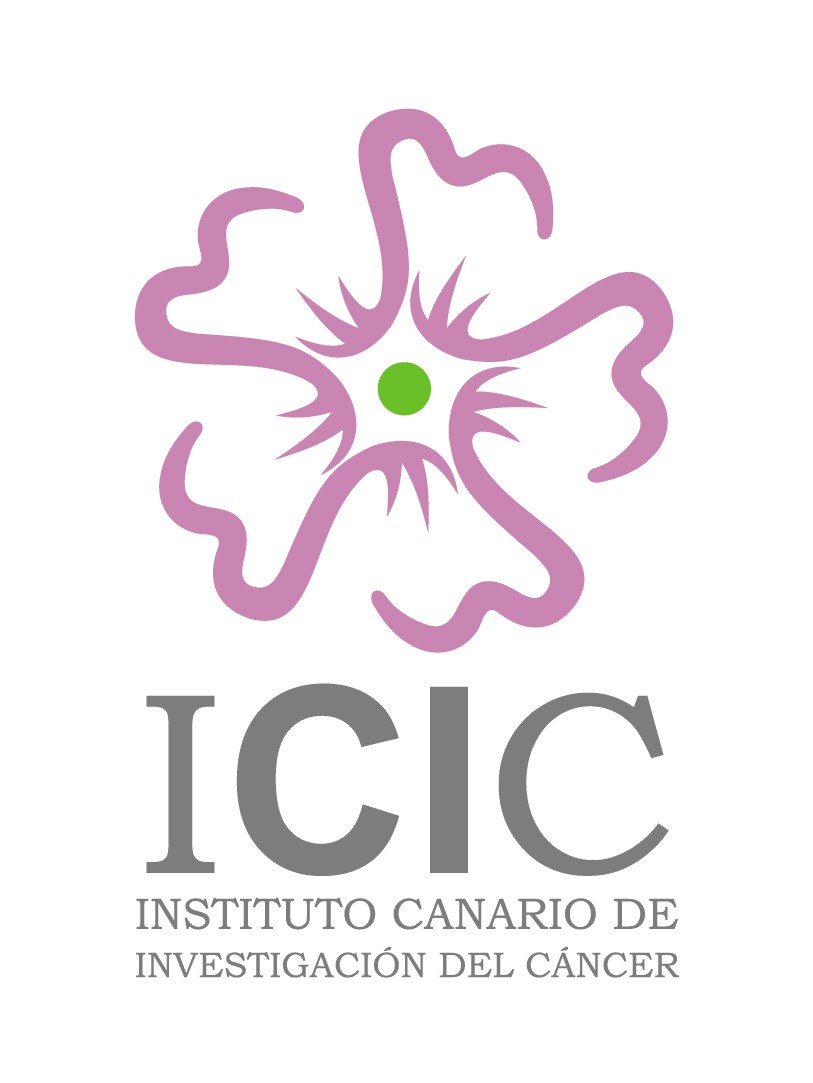 Contrato FICIC_2019_DR1Anexo 3Fundación Canaria delInstituto Canario de Investigación del Cáncer (FICIC) CONVOCATORIA DE CONTRATO DE INVESTIGACIÓN DEL CÁNCER FICIC - 2019 SOLICITUD COMO ASPIRANTENombre y apellidos:Natural de:Dirección postal actual: Nº de teléfono móvil:Dirección de e-mail:Con título de Doctor obtenido con el la Tesis titulada: Manifiesto mi disposición a participar en el concurso como aspirante a obtener el contrato FICIC_2019_DR1, cuyas bases y baremo conozco y acepto expresamente, y declaro:1.- Que estoy en disposición de incorporarme de inmediato de la Proyecto de Plataforma de Bioensayos de la Fundación ICIC, y si resultara elegido/a aceptaré las condiciones laborales especificadas en la Convocatoria.2.- Que en cumplimiento de la base nº 5 de la Convocatoria, reúno los siguientes méritos relacionados con mi vinculación previa al ICIC:a) Fecha Firma del aspirante y de un miembro activo del ICIC, que avala sus cualidades para ocupar el puesto. (La firma electrónica  es válida todos los efectos)Adjunto CV según modelo FECYT: http://www.isciii.es/ISCIII/es/contenidos/fd-investigacion/fd-financiacion/fd-convocatorias-ayudas-accion-estrategica-salud/curriculum-vitae-normalizado.shtml  u otro formato estandarizado aceptable. De acuerdo con lo establecido en la Ley Orgánica 15/1999, de 13 de diciembre, de Protección de Datos de Carácter Personal, le comunicamos que los datos facilitados a través de su “curriculum”, serán incorporados en el fichero de SOLICITANTES DE EMPLEO de la FUNDACIÓN CANARIA INSTITUTO CANARIO INVESTIGACIÓN DEL CÁNCER con el objeto de formar parte en los futuros procesos de selección de personal.En el caso de producirse alguna modificación en sus datos, le rogamos nos lo comunique debidamente.Le informamos que podrá ejercer sus derechos de acceso, rectificación, cancelación y oposición ante el titular del fichero remitiendo su solicitud en la siguiente dirección: Avenida Trinidad 61 (Torre Agustín Arévalo - 7ª planta) – 38204 La Laguna - Santa Cruz de Tenerife, indicando el concreto derecho que desea ejercitar, firmando la solicitud y adjuntando documento acreditativo y dirección a efectos de notificación.